2016 Mathematics Standards of LearningAlgebra Readiness Formative Assessment1A.7cd Determine the zero(s) of the function graphed below and explain why they are the zeros for the function.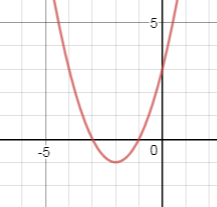 Zeros: __________________________Explanation: _________________________________________________________________
________________________________________________________________________ Determine the zero(s) of the function graphed below.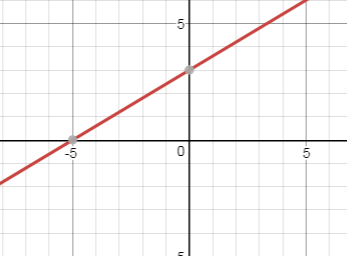 Zero(s): _______________________________________Zeros can also be referred to as __________________________________________. What are the zero(s) of the function?zero(s):_______________________ What are the zero(s) of the function?zero(s):_________________________ From the graph below, determine the x-intercepts, y-intercepts, zeros, possible factors for the function, and possible polynomial function.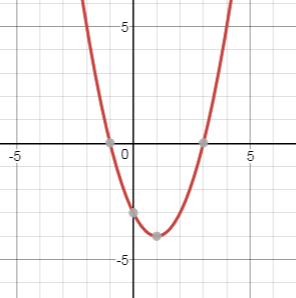 x-intercepts:_________________________y-intercepts:_________________________zero(s):_____________________________factors of the polynomial:_____________________________polynomial function written in factored form: f(x)=____________________________ From the graph below, determine the x-intercepts, y-intercepts, zeros, possible factors for the function, and possible polynomial function.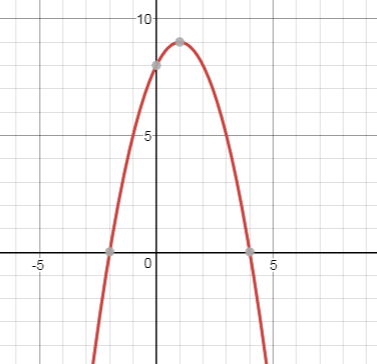 x-intercepts:_________________________y-intercepts:_________________________zero(s):_____________________________factors of the polynomial:_____________________________polynomial function written in factored form: f(x)=_____________________________Virginia Department of Education 2018